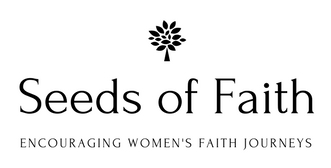 RE: Seeds of faith Launch on DATE AND TIMEThank you for all the replies, looks like we have a date and time that will work for everyone.DateTimeLocation and directionsI will be serving a light coffee break after the meeting.As your reading the book, please note anything you thought was of interest or had meaning to you. If you have any particular thoughts about questions or topics you would like to cover please email me in advance of the meeting so I can get on agenda.Really looking forward to a great discussion.Blessings,